Григорий Иванович шумно вздохнул, вытер подбородок рукавом и начал рассказывать:— Я, братцы мои, не люблю баб, которые в шляпках. Ежели баба в шляпке, ежели чулочки на ней фильдекосовые, или мопсик у ней на руках, или зуб золотой, то такая аристократка мне и не баба вовсе, а гладкое место.А в своё время я, конечно, увлекался одной аристократкой. Гулял с ней и в театр водил. В театре-то всё и вышло. В театре она и развернула свою идеологию во всём объёме.А встретился я с ней во дворе дома. На собрании. Гляжу, стоит этакая фря. Чулочки на ней, зуб золочёный.— Откуда,— говорю,— ты, гражданка? Из какого номера?— Я,— говорит,— из седьмого.— Пожалуйста,— говорю,— живите.И сразу как-то она мне ужасно понравилась. Зачастил я к ней. В седьмой номер. Бывало, приду, как лицо официальное. Дескать, как у вас, гражданка, в смысле порчи водопровода и уборной? Действует?— Да,— отвечает,— действует.И сама кутается в байковый платок, и ни мур-мур больше. Только глазами стрижёт. И зуб во рте блестит. Походил я к ней месяц — привыкла. Стала подробней отвечать. Дескать, действует водопровод, спасибо вам, Григорий Иванович.Дальше — больше, стали мы с ней по улицам гулять. Выйдем на улицу, а она велит себя под руку принять. Приму её под руку и волочусь, что щука. И чего сказать — не знаю, и перед народом совестно.Ну, а раз она мне и говорит:— Что вы,— говорит,— меня всё по улицам водите? Аж голова закрутилась. Вы бы,— говорит,— как кавалер и у власти, сводили бы меня, например, в театр.— Можно,— говорю.И как раз на другой день прислала комячейка билеты в оперу. Один билет я получил, а другой мне Васька-слесарь пожертвовал.На билеты я не посмотрел, а они разные. Который мой — внизу сидеть, а который Васькин — аж на самой галерке.Вот мы и пошли. Сели в театр. Она села на мой билет, я — на Васькин. Сижу на верхотурье и ни хрена не вижу. А ежели нагнуться через барьер, то её вижу. Хотя плохо. Поскучал я, поскучал, вниз сошёл. Гляжу — антракт. А она в антракте ходит.— Здравствуйте,— говорю.— Здравствуйте.— Интересно,— говорю,— действует ли тут водопровод?— Не знаю,— говорит.И сама в буфет. Я за ней. Ходит она по буфету и на стойку смотрит. А на стойке блюдо. На блюде пирожные.А я этаким гусем, этаким буржуем нерезаным вьюсь вокруг её и предлагаю:— Ежели,— говорю,— вам охота скушать одно пирожное, то не стесняйтесь. Я заплачу.— Мерси,— говорит.И вдруг подходит развратной походкой к блюду и цоп с кремом, и жрёт.А денег у меня — кот наплакал. Самое большое, что на три пирожных. Она кушает, а я с беспокойством по карманам шарю, смотрю рукой, сколько у меня денег. А денег — с гулькин нос.Съела она с кремом, цоп другое. Я аж крякнул. И молчу. Взяла меня этакая буржуйская стыдливость. Дескать, кавалер, а не при деньгах.Я хожу вокруг неё, что петух, а она хохочет и на комплименты напрашивается.Я говорю:— Не пора ли нам в театр сесть? Звонили, может быть.А она говорит:— Нет.И берёт третье.Я говорю:— Натощак — не много ли? Может вытошнить.А она:— Нет,— говорит,— мы привыкшие.И берёт четвёртое.Тут ударила мне кровь в голову.— Ложи,— говорю,— взад!А она испужалась. Открыла рот, а во рте зуб блестит.А мне будто попала вожжа под хвост. Всё равно, думаю, теперь с ней не гулять.— Ложи,— говорю,— к чёртовой матери!Положила она назад. А я говорю хозяину:— Сколько с нас за скушанные три пирожные?А хозяин держится индифферентно — ваньку валяет.— С вас,— говорит,— за скушанные четыре штуки столько-то.— Как,— говорю,— за четыре?! Когда четвёртое в блюде находится.— Нету,— отвечает,— хотя оно и в блюде находится, но надкус на ём сделан и пальцем смято.— Как,— говорю,— надкус, помилуйте! Это ваши смешные фантазии.А хозяин держится индифферентно — перед рожей руками крутит.Ну, народ, конечно, собрался. Эксперты.Одни говорят — надкус сделан, другие — нету.А я вывернул карманы — всякое, конечно, барахло на пол вывалилось,— народ хохочет. А мне не смешно. Я деньги считаю.Сосчитал деньги — в обрез за четыре штуки. Зря, мать честная, спорил.Заплатил. Обращаюсь к даме:— Докушайте,— говорю,— гражданка. Заплачено.А дама не двигается. И конфузится докушивать.А тут какой-то дядя ввязался.— Давай,— говорит,— я докушаю.И докушал, сволочь. За мои-то деньги.Сели мы в театр. Досмотрели оперу. И домой.А у дома она мне и говорит своим буржуйским тоном:— Довольно свинство с вашей стороны. Которые без денег — не ездют с дамами.А я говорю:— Не в деньгах, гражданка, счастье. Извините за выражение.Так мы с ней и разошлись.Не нравятся мне аристократки.1923Edited by Alexej Nagel: alexej.ostrovok.de
Published in 1999 by Ostrovok: www.ostrovok.de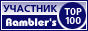 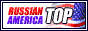 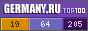 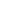 